Annonce festival dans la presse spécialisée nationale :1. 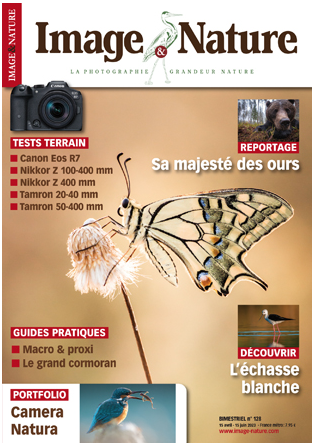 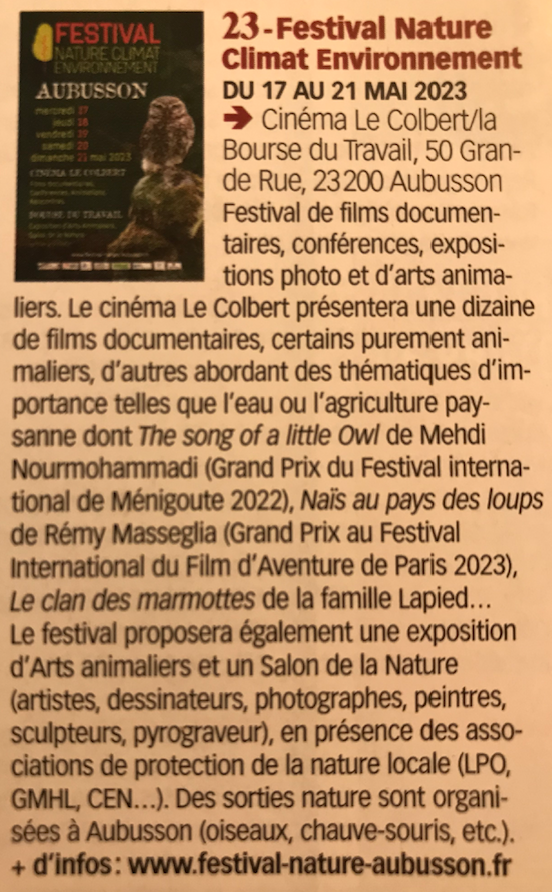 2.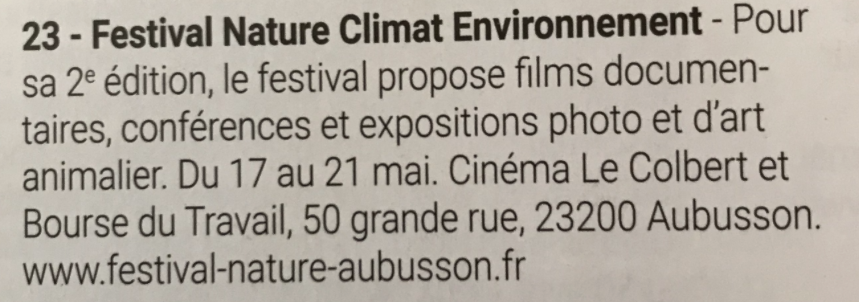 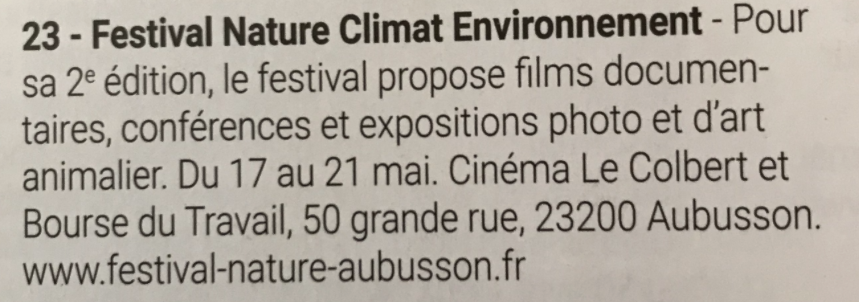 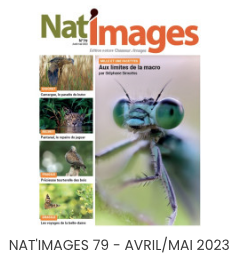 